							 Αθήνα 01. 6. 2022﻿ ΝΕΑ ΣΥΝΑΝΤΗΣΗ ΠΙΣ ΜΕ ΥΥΚΑ ΘΑΝΟ ΠΛΕΥΡΗΕΠΙ ΤΑΠΗΤΟΣ ΣΥΛΛΟΓΙΚΗ ΣΥΜΒΑΣΗ ΕΡΓΑΣΙΑΣ ΚΑΙ CLAWBACKΝέα συνάντηση πραγματοποίησε σήμερα αντιπροσωπεία του Πανελλήνιου Ιατρικού Συλλόγου (ΠΙΣ) επικεφαλής της οποίας ήταν ο πρόεδρος Δρ Αθανάσιος Εξαδάκτυλος, με τον υπουργό Υγείας, κ. Θάνο Πλεύρη, με διευρυμένη ατζέντα θεμάτων που αφορούν τους γιατρούς τόσο του ιδιωτικού όσο και του δημόσιου τομέα. Στη συνάντηση συμμετείχαν επίσης εκ μέρους του ΠΙΣ, ο ταμίας ΔΣ, Βασίλειος Ψυχογυιός, ο πρόεδρος του Ινστιτούτου Επιστημονικών Ερευνών ΠΙΣ, Χάρης Βαβουρανάκης και ο νομικός σύμβουλος του ΠΙΣ, Ευάγγελος Κατσίκης.Επί τάπητος τέθηκαν τα αιτήματα των κλινικοεργαστηριακών γιατρών για το άδικο μέτρο του clawback που «στραγγαλίζει» τους προϋπολογισμούς των μικρών εργαστηρίων, ενώ συζητήθηκε εκτενώς και το θέμα της Συλλογικής Σύμβασης Εργασίας που έχει υποσχεθεί η ηγεσία του ΥΥΚΑ στους γιατρούς της χώρας.Εκ μέρους του ΠΙΣ αναπτύχθηκαν στον υπουργό οι θέσεις και οι προτάσεις των γιατρών όπως αυτές υπερψυφίστηκαν στη Γενική Συνέλευση του ΠΙΣ τον περασμένο Απρίλιο, ενώ ζητήθηκε να υπάρξει επίσπευση των σχετικών διαδικασιών. Ετέθη επίσης εκ νέου η πρόταση φορολόγησης των καπνικών προϊόντων για απευθείας χρηματοδότηση του προϋπολογισμού της Υγείας δίνοντας έμφαση στη πρόληψη. Χαρακτηριστικά αναφέρουμε ότι για 1 λεπτό του ευρώ φορολόγησης ανά καπνικό προϊόν προκύπτουν συνολικά 15 εκατομμύρια για την Υγεία ετησίως. Ενώ ετέθη επίσης το θέμα της θεσμοθέτησης της ιατρικής αμοιβής των εργαστηριακών γιατρών ως ιατρική επίσκεψη πέραν της αποζημίωσης για τη διενέργεια των εξετάσεων.Ο υπουργός Υγείας από την πλευρά του, δεσμεύτηκε να επισπεύσει τις διαδικασίες για τη διευθέτηση των «ανοιχτών» θεμάτων τονίζοντας ότι αυτό είναι κάτι που απαιτεί συνεργασία με το υπουργείο Οικονομικών, γεγονός που κάνει την όλη προσπάθεια πιο περίπλοκη. Μάλιστα όπως βεβαίωσε την αντιπροσωπεία του ΠΙΣ, η συζήτηση για τη σύναψη Συλλογικής Σύμβασης Εργασίας για τους ειδικούς γιατρούς θα ξεκινήσει άμεσα.                                                       Ο Πρόεδρος                               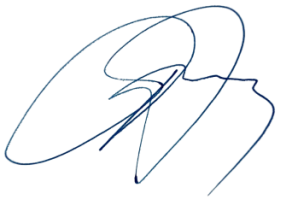                                         Δρ Αθανάσιος Α. Εξαδάκτυλος 		                                          Πλαστικός Χειρουργός                 			 